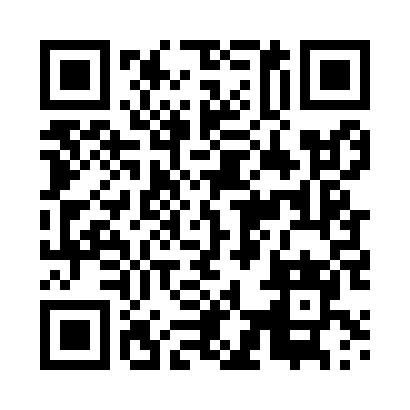 Prayer times for Radzieszyn, PolandWed 1 May 2024 - Fri 31 May 2024High Latitude Method: Angle Based RulePrayer Calculation Method: Muslim World LeagueAsar Calculation Method: HanafiPrayer times provided by https://www.salahtimes.comDateDayFajrSunriseDhuhrAsrMaghribIsha1Wed2:565:2212:475:548:1210:282Thu2:535:2112:475:558:1410:313Fri2:495:1912:475:568:1610:344Sat2:465:1712:475:578:1710:375Sun2:425:1512:475:588:1910:416Mon2:385:1412:475:598:2010:447Tue2:355:1212:476:008:2210:478Wed2:325:1012:466:008:2310:509Thu2:325:0912:466:018:2510:5310Fri2:315:0712:466:028:2710:5411Sat2:305:0512:466:038:2810:5512Sun2:305:0412:466:048:3010:5513Mon2:295:0212:466:058:3110:5614Tue2:285:0112:466:068:3310:5715Wed2:284:5912:466:078:3410:5716Thu2:274:5812:466:088:3610:5817Fri2:274:5712:466:088:3710:5918Sat2:264:5512:466:098:3810:5919Sun2:264:5412:466:108:4011:0020Mon2:254:5312:476:118:4111:0021Tue2:254:5112:476:128:4311:0122Wed2:244:5012:476:138:4411:0223Thu2:244:4912:476:138:4511:0224Fri2:234:4812:476:148:4611:0325Sat2:234:4712:476:158:4811:0326Sun2:234:4612:476:168:4911:0427Mon2:224:4512:476:168:5011:0528Tue2:224:4412:476:178:5111:0529Wed2:224:4312:476:188:5311:0630Thu2:224:4212:486:188:5411:0631Fri2:214:4112:486:198:5511:07